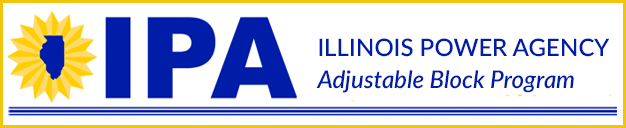 Disciplinary Actions ReportCurrently Suspended Program EntitiesABP Entity Name: Modern Mill LLC (“Modern Mill”)Type of ABP Entity: DesigneeReason for Suspension: Modern Mill was suspended for multiple reasons, including failing to comply with the ABP Consumer Protection Handbook, repeated lack of responsiveness to the Program Administrator while investigating customer complaints, failing to provide truthful and accurate information to its customers, and failing to follow the Program’s Disclosure Form requirementsSuspension Status: SuspendedABP Entity Name: WindSoleil Incorporated (“WindSoleil”)Type of ABP Entity: Approved Vendor, DesigneeReason for Suspension: WindSoleil was suspended for multiple reasons, including failure to provide truthful and accurate information to its customers, repeated lack of responsiveness to the Program Administrator while investigating customer complaints, and for failing to comply with the ABP Distributed Generation Marketing Guidelines. Suspension Status: SuspendedAppeal Determination: After appealing their suspension, WindSoleil’s appeal was denied by the IPA.*As of the date this report was published, WindSoleil has not met required re-entry materials, and the suspension remains in effect. ABP Entity Name: Energy of Illinois, Inc. (“Energy of Illinois”)Type of ABP Entity: DesigneeReason for Suspension: Energy of Illinois was suspended for multiple reasons, including providing misleading information to its customer during sales interactions, failing to follow the Program’s Disclosure Form requirements, and failure to register as a Designee when requested. Suspension Status: SuspendedAppeal Determination: N/A*As of the date this report was published, Energy of Illinois has not met required re-entry materials, and the suspension remains in effect. ABP Entity Name: Midwest United 8olar LLC (“Midwest United Solar”) Type of ABP Entity: Designee Reason for Suspension: Eco-Energy Solutions, Inc. was suspended in August 2021 for multiple reasons including violating the Program’s Marketing Guidelines (see the Eco-Energy Solutions' suspension outlined below). Eco-Energy Solutions, Inc. informed the Program Administrator that it would no longer conduct solar sales and created a new company, Midwest United Solar, to conduct solar sales. In order to participate in the Program as a Designee, Midwest United Solar was required to meet the re-entry requirements originally set out for Eco-Energy Solutions, Inc.. Midwest United Solar is suspended for failing to meet those re-entry requirements.Suspension status: SuspendedAppeal Determination: N/A*Midwest United Solar will remain suspended until it meets the necessary re-entry requirements. ABP Entity Name: Eco-Solar Solutions, LLC (“Eco-Solar”) Type of ABP Entity: Approved Vendor Reason for Suspension: Eco-Solar was suspended for several reasons, including misleading its customers with respect to Program incentive funding, non-responsiveness to customer complaints, and non-responsiveness to the Program Administrator regarding project applications, causing harm to its customers.Suspension status: SuspendedAppeal Determination: N/A *As of the date this report was published, Eco-Solar Solutions has not met required re-entry materials, and the suspension remains in effect. ABP Entity Name: Standard Eco, LLC (“Standard Eco”) Type of ABP Entity: Designee Reason for Suspension: Standard Eco was suspended for multiple instances of Standard Eco representatives providing misleading information to customers during the sales process, creating unnecessary delays in application submission, causing applications to be placed on the Program waitlist after customers were told they would receive Program incentives, and failing to provide satisfactory responses to both customers and the Program Administrator regarding consumer complaints.  Suspension status: SuspendedAppeal Determination: N/A *As of the date this report was published, Standard Eco has not met required re-entry materials, and the suspension remains in effect. ABP Entity Name: Empire Solar Group, LLC (“Empire Solar”) Type of ABP Entity: Approved Vendor, Designee Reason for Suspension: Empire Solar was suspended for failure to inform the Program Administrator that Empire Solar has filed for bankruptcy under Chapter 7 of the United States Bankruptcy Code and thereby violated Program requirements applicable to Approved Vendors in the Program. Empire Solar also violated Program requirements by repeatedly failing to respond to the Program Administrator during its investigation of a customer complaint.Suspension status: SuspendedAppeal Determination: N/A ABP Entity Name: Eco-Energy Solutions, Inc. (“Eco-Energy Solutions”) Type of ABP Entity: Designee  Reason for Suspension: Eco-Energy Solutions was suspended for multiple reasons including violating the Program’s Marketing Guidelines, failing to register as a Designee, and failing to respond to the Program Administrator. Suspension status: SuspendedAppeal Determination: N/A*As of the date this report was published, Eco-Energy Solutions has not met required re-entry materials, and the suspension remains in effect. ABP Entity Name: Power Home Solar LLC D/B/A Pink Energy (“Power Home Solar”)Type of ABP Entity: Approved Vendor & Designee Reason for Suspension: Power Home Solar was suspended for multiple Program violations, including multiple instances of Power Home Solar representatives providing misleading and inaccurate information to its customers during the sales process, repeatedly failing to follow Program requirements with respect to ABP Disclosure Forms thus causing a number of customers to be added to the ABP waitlist, and failing to provide satisfactory responses to the Program Administrator during the investigation of multiple consumer complaints.Suspension status: SuspendedAppeal Determination: After appealing their suspension, Power Home Solar’s appeal was denied by the IPA.*As of the date this report was published, Power Home Solar has not met required re-entry materials, and the suspension remains in effect. ABP Entity Name: Solarize South Carolina, LLC (“Solarize South Carolina”)Type of ABP Entity: Third-party marketing/sales firm Reason for Suspension: Solarize South Carolina failed to register as a Designee with the Program and failed to respond to the Program Administrator’s inquiries regarding a consumer complaint. Suspension status: SuspendedAppeal Determination: N/A*As of the date this report was published, Solarize South Carolina has not met required re-entry materials, and the suspension remains in effect. ABP Entity Name: Sigora Solar, LLC (“Sigora Solar”) Type of ABP Entity: Approved Vendor & Designee Reason for Suspension: Sigora Solar failed to provide truthful and accurate information to a customer. Sigora Solar failed to comply with ABP requirements regarding timely and accurate presentation of ABP Disclosure Forms to multiple customers and delayed submission of these completed ABP Disclosure Forms to the Program.Suspension status: SuspendedAppeal Determination: N/A
*As of the date this report was published, Sigora Solar has not submitted required re-entry materials, and the suspension remains in effect. ABP Entity Name: Phenomenal Power, LLC ("Phenomenal Power")Type of ABP Entity: Third-party marketing/sales firm Reason for Suspension: Phenomenal Power failed to satisfactorily work with its third-party installation partner to submit customer projects to the ABP, failed to provide truthful and accurate information to its customers and failed to register as a Designee with the Program. Phenomenal Power was unresponsive to a customer after the customer filed a complaint and was unresponsive to the Program Administrator during the investigation of the customer’s complaint. Additionally, Phenomenal Power failed to comply with ABP Distributed Generation Marketing Guidelines (“DG Marketing Guidelines”). Suspension status: Suspended Appeal Determination: N/A*As of the date this report was published, Phenomenal Power has not submitted required re-entry materials, and the suspension remains in effect.ABP Entity Name: Entron Holding, Inc D/B/A Enerpower ("Entron")
Type of ABP Entity: Third-party marketing/sales firm
Reason for Suspension: Entron failed to satisfactorily work with its third-party installation partner and third-party sales partner to apply customer projects to the ABP. In addition, Entron failed to provide truthful and accurate information to customers and failed to comply with ABP Distributed Generation Marketing Guidelines (“DG Marketing Guidelines”).Suspension status: Suspended Appeal Determination: N/A*As of the date this report was published, Entron has not submitted required re-entry materials, and the suspension remains in effect. ABP Entity Name: Vir Solar LLC (“Vir Solar”)Type of ABP Entity: DesigneeReason for Suspension: Vir Solar performed door-to-door marketing and violated the emergency amendment to the ABP Marketing Guidelines updated on October 7, 2020, prohibiting such solicitations during the ongoing COVID-19 pandemic.Suspension status: Suspended Appeal Determination: N/A*Vir Solar informed the Program Administrator on November 15, 2021, that Vir Solar does not intend to submit re-entry materials or reenter the Illinois Shines Program. ABP Entity Name: WCP Solar Services, LLC (“WCP Solar”)Type of ABP Entity: Approved VendorReason for Suspension: WCP Solar has repeatedly failed to satisfactorily communicate with the Program Administrator, failed to respond to WCP’s own customers who have contacted WCP Solar, and failed to disclose fees charged by WCP Solar on a customer’s ABP Disclosure Form as required by the Program.Reason for First Extension: WCP Solar failed to meet re-entry requirements set forth by the Program Administrator. Reason for Second Extension: WCP Solar failed to meet re-entry requirements set forth by the Program Administrator. Reason for Third Extension: WCP Solar failed to meet re-entry requirements set forth by the Program Administrator.Reason for Fourth Extension: WCP Solar failed to meet re-entry requirements set forth by the Program AdministratorReason for Fifth Extension: WCP Solar failed to meet re-entry requirements set forth by the Program AdministratorSuspension status: Suspended Appeal Determination: N/A; WCP Solar did not appeal their initial suspension, first extension, second extension, or third extension.Appeal Determination: After appealing their suspension, WCP Solar’s appeal was denied by the IPA.Appeal Determination: N/AABP Entity Name: Offset Solar LLC (“Offset Solar”)Type of ABP Entity: DesigneeReason for Suspension: Offset Solar violated Section 2 of the Distributed Generation Minimum Contract Requirements, dated January 23, 2019, by failing to indicate in the customer contract when mechanics' lien waivers will be provided and for failing to respond to the Program Administrator after repeated requests for information.Suspension Status: Suspended indefinitelyAppeal Determination: N/APreviously Suspended Program Entities ABP Entity Name: Iconic Energy LLC (“Iconic Energy”)Type of ABP Entity: DesigneeReason for Suspension: Iconic Energy violated Section 8(d) of the ABP Guidelines for Marketing Material and Marketing Behavior, dated January 31, 2019, by signing disclosure forms on behalf of customers.Suspension status: Suspension complete; Designee status restoredAppeal Determination: After appealing their suspension, Iconic Energy’s appeal was denied but the suspension term was shortened by the Illinois Power Agency (“IPA”) to a new end date of 03/31/2019. ABP Entity Name: LGCY LLC D/B/A LGCY Power (“LGCY Power”)Type of ABP Entity: DesigneeReason for Suspension: LGCY Power violated Section 3(a) of the ABP Guidelines for Marketing Material and Marketing Behavior, dated January 31, 2019, by stating “ComEd Energy Savings Program” in third-party customer solicitations.Suspension status: Suspension complete; Designee status restoredAppeal Determination: After appealing their suspension, LCGY Power’s appeal was denied by the IPA.ABP Entity Name: Sunder Energy LLC (“Sunder Energy”)Type of ABP Entity: Designee & Third-party sales companyReason for Suspension: Sunder Energy performed door-to-door marketing and violated the emergency amendment to the ABP Marketing Guidelines updated on June 30, 2020, prohibiting such solicitations during the ongoing COVID-19 pandemic. Suspension status: Suspension complete; Designee status restoredAppeal Determination: After appealing their suspension, Sunder Energy's appeal was denied by the IPA. ABP Entity Name: Freedom Forever LLC (“Freedom Forever”)Type of ABP Entity: Approved Vendor & DesigneeReason for Suspension: A third-party sales company, contracted to perform sales on behalf of Freedom Forever, performed door-to-door marketing and violated the emergency amendment to the ABP Marketing Guidelines updated on June 30, 2020, prohibiting such solicitations during the ongoing COVID-19 pandemic. Suspension status: Suspension complete; Approved Vendor and Designee status restoredAppeal Determination: After appealing their suspension, Freedom Forever’s appeal was denied by the IPA. However, Freedom Forever’s installation team was permitted to continue with the installation of systems during their suspension term.ABP Entity Name: Standard Eco LLC (“Standard Eco”)Type of ABP Entity: DesigneeReason for Suspension: Standard Eco violated Section 2.D(4)(a) of the ABP Guidelines for Distributed Generation Marketing Materials and Marketing Behavior, dated September 16, 2020, by failing to provide customers with a Disclosure Form until several months after customers signed their installation contract and for a failure to respond to their Approved Vendor after repeated requests for information on this issue.Suspension status: Suspension complete; Designee status restoredAppeal Determination: After appealing their suspension, Standard Eco’s appeal was denied by the IPA. ABP Entity Name: United American Marketing Corp. (“United American Marketing”)Type of ABP Entity: DesigneeReason for Suspension: United American Marketing performed door-to-door marketing and violated the emergency amendment to the ABP Marketing Guidelines updated on October 7, 2020, prohibiting such solicitations during the ongoing COVID-19 pandemic. Suspension status: Suspension complete; Designee status restoredAppeal Determination: After appealing their suspension, United American Marketing’s appeal was denied by the IPA. ABP Entity Name: Bright Planet Solar, Inc (“Bright Planet Solar”)Type of ABP Entity: DesigneeReason for Suspension: A third-party sales company, contracted to perform sales on behalf of Bright Planet Solar, performed door-to-door marketing and violated the emergency amendment to the ABP Marketing Guidelines updated on October 7, 2020, prohibiting such solicitations during the ongoing COVID-19 pandemic.Suspension status: Suspension complete; Designee status restoredAppeal Determination: After appealing their suspension, Bright Planet Solar’s appeal was denied by the IPA. ABP Entity Name: C&D Marketing LLC (“C&D Marketing”)Type of ABP Entity: Third-party marketing FirmReason for Suspension: Third-party sales company C&D Marketing performed door-to-door marketing, on behalf of Bright Plant Solar, in violation of the emergency amendment to the ABP Marketing Guidelines updated on October 7, 2020, prohibiting such solicitations during the ongoing COVID-19 pandemic. Suspension status: Suspension complete; Designee status restoredAppeal Determination: After appealing their suspension, C&D Marketing’s appeal was denied by the IPA. *On 05/26/2021, C&D Marketing met re-entry requirements and the Program Administrator lifted the suspension on that same day.ABP Entity Name: Eco-Solar Solutions, LLC (“Eco-Solar Solutions”)Type of ABP Entity: Approved VendorReason for Suspension: Eco-Solar Solutions has repeatedly failed to communicate with the Program Administrator during its investigation of consumer complaints, failed to respond to Eco-Solar Solutions’ own customers who have contacted Eco-Solar Solutions, and failed to address these communication failures after receiving a warning letter from the Program Administrator on 10/23/20.Suspension status: Suspension complete; Approved Vendor status restoredAppeal Determination: N/A	ABP Entity Name: Kapital Electric Company, LLC ("Kapital Electric")
Type of ABP Entity: DesigneeReason for Suspension: Kapital Electric failed to satisfactorily apply projects which it developed with third party partners to the ABP. Kapital Electric failed to respond to a customer after the customer filed a complaint and was unresponsive to the Program Administrator during the Program Administrator's investigation of the customer’s complaint.Suspension status: Suspension complete; Designee status restoredAppeal Determination: Upon appeal, the Illinois Power Agency ("IPA") determined that because Kapital Electric acted in good faith in its attempts to resolve the customer complaint, worked towards a resolution with the Program Administrator and has ceased working with the third-party partners involved in the initial complaint, the IPA shortened Kapital Electric’s suspension term to end on July 12, 2021.ABP Entity Name: Headline Solar, LLC (“Headline Solar”) Type of ABP Entity: Approved Vendor, Designee Reason for Suspension: Headline Solar was suspended for multiple reasons, including failure to provide customers with timely and accurate Disclosure Forms causing a number ofHeadline Solar customers to be added to the ABP waitlist, failure to provide truthful and accurate information to customers during its sales processes, and repeated lack of timely responses to the Program Administrator’s inquiries regarding complaints made by Headline Solar customers.Suspension status: Suspension complete; Approved Vendor and Designee status restoredAppeal Determination: N/A*Headline Solar met re-entry requirements on 12/6/2021 and the Program Administrator lifted their suspension the same day. ABP Entity Name: Common Energy, LLC (“Common Energy”) Type of ABP Entity: Approved Vendor, Designee Reason for Suspension: Common Energy was suspended for editing the standard text of the Disclosure Form and presenting the modified Disclosure Form to customers. In addition to editing the Disclosure Form, Common Energy did not generate the Disclosure Forms properly. Suspension status: Appeal granted, and previously stayed suspension waived in favor of Alternative Disciplinary Plan; Approved Vendor and Designee status maintained.Appeal Determination: The Illinois Power Agency ("IPA”) granted the appeal because Common Energy had stopped its use of the noncompliant, modified Disclosure Form, and because the violative conduct may not have been as egregious as some of the conduct for which entities are typically suspended. For example, Common Energy’s use of the modified Disclosure Form did not appear to be intended to mislead customers. Further, additional recent Program violations supported the conclusion that Common Energy did not have appropriate staff and internal protocols to ensure compliance with Program requirements.  In place of a suspension, the IPA worked with Common Energy to develop an Alternative Disciplinary Plan to ensure future compliance. The Alternative Disciplinary Plan includes the development of a stronger training program for its agents, the integration of a Chief Compliance Officer, and the hiring of a third-party consultant to perform compliance audits.Suspension DetailsSuspension DetailsSuspension DetailsSuspension DetailsIssue DateStart DateEnd DateLength02/22/202302/22/202305/22/20233 monthsAppeal DetailsAppeal DetailsAppeal DetailsAppeal DetailsSubmittedReceipt DateStatusDetermination DateNo	N/AN/AN/ASuspension DetailsSuspension DetailsSuspension DetailsSuspension DetailsIssue DateStart DateEnd DateLength05/24/202205/24/202208/24/2022*3 monthsAppeal DetailsAppeal DetailsAppeal DetailsAppeal DetailsSubmittedReceipt DateStatusDetermination DateYes	06/06/2022Denied7/8/2022Suspension DetailsSuspension DetailsSuspension DetailsSuspension DetailsIssue DateStart DateEnd DateLength04/18/202204/18/202210/18/2022*6 monthsAppeal DetailsAppeal DetailsAppeal DetailsAppeal DetailsSubmittedReceipt DateStatusDetermination DateNo	N/AN/AN/ASuspension DetailsSuspension DetailsSuspension DetailsSuspension DetailsIssue DateStart DateEnd DateLength03/21/202203/21/2022N/AIndefinite*Appeal DetailsAppeal DetailsAppeal DetailsAppeal DetailsSubmittedReceipt DateStatusDetermination DateNo	N/AN/AN/ASuspension DetailsSuspension DetailsSuspension DetailsSuspension DetailsIssue DateStart DateEnd DateLength12/22/202112/22/202106/22/2022*6 monthsAppeal DetailsAppeal DetailsAppeal DetailsAppeal DetailsSubmittedReceipt DateStatusDetermination DateNo	N/AN/AN/ASuspension DetailsSuspension DetailsSuspension DetailsSuspension DetailsIssue DateStart DateEnd DateLength11/29/202111/29/202105/29/2022*6 monthsAppeal DetailsAppeal DetailsAppeal DetailsAppeal DetailsSubmittedReceipt DateStatusDetermination DateNo		N/AN/AN/ASuspension DetailsSuspension DetailsSuspension DetailsSuspension DetailsIssue DateStart DateEnd DateLength11/19/202111/19/2021N/AIndefiniteAppeal DetailsAppeal DetailsAppeal DetailsAppeal DetailsSubmittedReceipt DateStatusDetermination DateNo		N/AN/AN/ASuspension DetailsSuspension DetailsSuspension DetailsSuspension DetailsIssue DateStart DateEnd DateLength08/09/202108/09/202111/09/2021*3 monthsAppeal DetailsAppeal DetailsAppeal DetailsAppeal DetailsSubmittedReceipt DateStatusDetermination DateNo	N/AN/AN/ASuspension DetailsSuspension DetailsSuspension DetailsSuspension DetailsIssue DateStart DateEnd DateLength07/15/202107/15/202101/15/2022*6 monthsAppeal DetailsAppeal DetailsAppeal DetailsAppeal DetailsSubmittedReceipt DateStatusDetermination DateYes	08/06/2021Denied09/27/2021Suspension DetailsSuspension DetailsSuspension DetailsSuspension DetailsIssue DateStart DateEnd DateLength07/15/202107/15/202101/15/2022*6 monthsAppeal DetailsAppeal DetailsAppeal DetailsAppeal DetailsSubmittedReceipt DateStatusDetermination DateNo	N/AN/AN/ASuspension DetailsSuspension DetailsSuspension DetailsSuspension DetailsIssue DateStart DateEnd DateLength06/09/202106/09/20219/09/2021*3 monthsAppeal DetailsAppeal DetailsAppeal DetailsAppeal DetailsSubmittedReceipt DateStatusDetermination DateNo	N/AN/AN/ASuspension DetailsSuspension DetailsSuspension DetailsSuspension DetailsIssue DateStart DateEnd DateLength06/01/202106/01/202112/01/2021*6 monthsAppeal DetailsAppeal DetailsAppeal DetailsAppeal DetailsSubmittedReceipt DateStatusDetermination DateNoN/AN/AN/ASuspension DetailsSuspension DetailsSuspension DetailsSuspension DetailsIssue DateStart DateEnd DateLength06/01/202106/01/202109/01/2021*3 monthsAppeal DetailsAppeal DetailsAppeal DetailsAppeal DetailsSubmittedReceipt DateStatusDetermination DateNoN/AN/AN/ASuspension DetailsSuspension DetailsSuspension DetailsSuspension DetailsIssue DateStart DateEnd DateLength04/20/202104/20/202110/20/2021*6 monthsAppeal DetailsAppeal DetailsAppeal DetailsAppeal DetailsSubmittedReceipt DateStatusDetermination DateNoN/AN/AN/ASuspension Details – Initial suspensionSuspension Details – Initial suspensionSuspension Details – Initial suspensionSuspension Details – Initial suspensionIssue DateStart DateEnd DateLength11/13/202011/13/202002/13/20213 monthsSuspension Details – First ExtensionSuspension Details – First ExtensionSuspension Details – First ExtensionSuspension Details – First ExtensionIssue DateStart DateEnd DateLength02/9/202102/13/202105/13/20213 monthsSuspension Details – Second ExtensionSuspension Details – Second ExtensionSuspension Details – Second ExtensionSuspension Details – Second ExtensionIssue DateStart DateEnd DateLength05/12/202105/13/202107/13/20212 monthsSuspension Details – Third ExtensionSuspension Details – Third ExtensionSuspension Details – Third ExtensionSuspension Details – Third ExtensionIssue DateStart DateEnd DateLength07/09/202107/13/202109/13/20212 monthsSuspension Details – Fourth ExtensionSuspension Details – Fourth ExtensionSuspension Details – Fourth ExtensionSuspension Details – Fourth ExtensionIssue DateStart DateEnd DateLength09/10/202109/13/202111/13/20212 monthsAppeal DetailsAppeal DetailsAppeal DetailsAppeal DetailsSubmittedReceipt DateStatusDetermination DateYes10/11/2021Denied12/08/2021Suspension Details – Fifth ExtensionSuspension Details – Fifth ExtensionSuspension Details – Fifth ExtensionSuspension Details – Fifth ExtensionIssue DateStart DateEnd DateLength11/12/202111/13/2021N/AIndefinite Appeal DetailsAppeal DetailsAppeal DetailsAppeal DetailsSubmittedReceipt DateStatusDetermination DateNoN/AN/AN/ASuspension DetailsSuspension DetailsSuspension DetailsSuspension DetailsIssue DateStart DateEnd DateLength08/29/1908/29/19N/AIndefiniteAppeal DetailsAppeal DetailsAppeal DetailsAppeal DetailsSubmittedReceipt DateStatusDetermination DateNoN/AN/AN/ASuspension DetailsSuspension DetailsSuspension DetailsSuspension DetailsIssue DateStart DateEnd DateLength02/12/201902/12/201902/12/202012 monthsAppeal DetailsAppeal DetailsAppeal DetailsAppeal DetailsSubmittedReceipt DateStatusDetermination DateYes02/13/2019Denied but shortened suspension term03/12/2019Suspension DetailsSuspension DetailsSuspension DetailsSuspension DetailsIssue DateStart DateEnd DateLength06/24/201906/24/201909/24/20193 monthsAppeal DetailsAppeal DetailsAppeal DetailsAppeal DetailsSubmittedReceipt DateStatusDetermination DateYes07/02/2019Denied09/23/2019Suspension DetailsSuspension DetailsSuspension DetailsSuspension DetailsIssue DateStart DateEnd DateLength07/07/202007/07/202001/07/20216 monthsAppeal DetailsAppeal DetailsAppeal DetailsAppeal DetailsSubmittedReceipt DateStatusDetermination DateYes07/08/2020Denied07/31/2020Suspension DetailsSuspension DetailsSuspension DetailsSuspension DetailsIssue DateStart DateEnd DateLength07/07/202007/07/202010/07/20203 monthsAppeal DetailsAppeal DetailsAppeal DetailsAppeal DetailsSubmittedReceipt DateStatusDetermination DateYes07/08/2020Denied with exception07/31/2020Suspension DetailsSuspension DetailsSuspension DetailsSuspension DetailsIssue DateStart DateEnd DateLength07/07/202007/07/202011/07/20204 monthsAppeal DetailsAppeal DetailsAppeal DetailsAppeal DetailsSubmittedReceipt DateStatusDetermination DateYes07/21/2020Denied08/28/2020Suspension DetailsSuspension DetailsSuspension DetailsSuspension DetailsIssue DateStart DateEnd DateLength10/15/202010/15/202004/15/20216 monthsAppeal DetailsAppeal DetailsAppeal DetailsAppeal DetailsSubmittedReceipt DateStatusDetermination DateYes10/29/2020Denied11/19/2020Suspension DetailsSuspension DetailsSuspension DetailsSuspension DetailsIssue DateStart DateEnd DateLength11/13/202011/13/202002/13/20213 monthsAppeal DetailsAppeal DetailsAppeal DetailsAppeal DetailsSubmittedReceipt DateStatusDetermination DateYes11/18/2020Denied12/17/2020Suspension DetailsSuspension DetailsSuspension DetailsSuspension DetailsIssue DateStart DateEnd DateLength11/13/202011/13/202005/13/2021*6 monthsAppeal DetailsAppeal DetailsAppeal DetailsAppeal DetailsSubmittedReceipt DateStatusDetermination DateYes11/25/2020Denied12/17/2020Suspension DetailsSuspension DetailsSuspension DetailsSuspension DetailsIssue DateStart DateEnd DateLength01/22/2101/22/2104/22/213 monthsAppeal DetailsAppeal DetailsAppeal DetailsAppeal DetailsSubmittedReceipt DateStatusDetermination DateNoN/AN/AN/ASuspension DetailsSuspension DetailsSuspension DetailsSuspension DetailsIssue DateStart DateEnd DateLength06/01/202106/01/202109/01/20213 monthsAppeal DetailsAppeal DetailsAppeal DetailsAppeal DetailsSubmittedReceipt DateStatusDetermination DateYes06/11/2021Denied but shortened suspension term7/12/2021Suspension DetailsSuspension DetailsSuspension DetailsSuspension DetailsIssue DateStart DateEnd DateLength08/12/202108/12/202111/12/2021*3 monthsAppeal DetailsAppeal DetailsAppeal DetailsAppeal DetailsSubmittedReceipt DateStatusDetermination DateNo	N/AN/AN/ASuspension DetailsSuspension DetailsSuspension DetailsSuspension DetailsIssue DateStart DateEnd DateLength02/11/202202/11/202205/11/20223 monthsAppeal DetailsAppeal DetailsAppeal DetailsAppeal DetailsSubmittedReceipt DateStatusDetermination DateYes		02/25/2022Granted on condition of Alternative Disciplinary Plan compliance09/19/2022